This liaison provides an update to SG12-LS19 (LS on QoE-VR, http://www.itu.int/net/itu-t/ls/ls.aspx?isn=18667). The attachment includes the updated baseline text of work item G.QoE-VR and the baseline proposal for work item G.360-VR. Both are outputs of the recent Q13/12 Rapporteur Group Meeting (Geneva, 27-28 February 2018).We seek comments and suggestions from you, and appreciate further updated information from you concerning VR related standard efforts.Attachments: WD14-Restructured version of G.QoE-VR baseline.docWD11-Proposed baseline for G.360-VR-v2.doc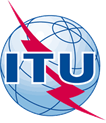 INTERNATIONAL TELECOMMUNICATION UNIONTELECOMMUNICATION
STANDARDIZATION SECTORSTUDY PERIOD 2017-2020INTERNATIONAL TELECOMMUNICATION UNIONTELECOMMUNICATION
STANDARDIZATION SECTORSTUDY PERIOD 2017-2020INTERNATIONAL TELECOMMUNICATION UNIONTELECOMMUNICATION
STANDARDIZATION SECTORSTUDY PERIOD 2017-2020INTERNATIONAL TELECOMMUNICATION UNIONTELECOMMUNICATION
STANDARDIZATION SECTORSTUDY PERIOD 2017-2020SG12-LS39INTERNATIONAL TELECOMMUNICATION UNIONTELECOMMUNICATION
STANDARDIZATION SECTORSTUDY PERIOD 2017-2020INTERNATIONAL TELECOMMUNICATION UNIONTELECOMMUNICATION
STANDARDIZATION SECTORSTUDY PERIOD 2017-2020INTERNATIONAL TELECOMMUNICATION UNIONTELECOMMUNICATION
STANDARDIZATION SECTORSTUDY PERIOD 2017-2020INTERNATIONAL TELECOMMUNICATION UNIONTELECOMMUNICATION
STANDARDIZATION SECTORSTUDY PERIOD 2017-2020STUDY GROUP 12INTERNATIONAL TELECOMMUNICATION UNIONTELECOMMUNICATION
STANDARDIZATION SECTORSTUDY PERIOD 2017-2020INTERNATIONAL TELECOMMUNICATION UNIONTELECOMMUNICATION
STANDARDIZATION SECTORSTUDY PERIOD 2017-2020INTERNATIONAL TELECOMMUNICATION UNIONTELECOMMUNICATION
STANDARDIZATION SECTORSTUDY PERIOD 2017-2020INTERNATIONAL TELECOMMUNICATION UNIONTELECOMMUNICATION
STANDARDIZATION SECTORSTUDY PERIOD 2017-2020Original: EnglishQuestion(s):Question(s):13/1213/1213/1215 March 2018Source:Source:ITU-T Study Group 12ITU-T Study Group 12ITU-T Study Group 12ITU-T Study Group 12Title:Title:LS on QoE-VRLS on QoE-VRLS on QoE-VRLS on QoE-VRLIAISON STATEMENTLIAISON STATEMENTLIAISON STATEMENTLIAISON STATEMENTLIAISON STATEMENTLIAISON STATEMENTFor action to:For action to:For action to:3GPP SA4, ISO/IEC JTC 1/SC29/WG11, ETSI TC STQ, ITU-R WP6C, VQEG3GPP SA4, ISO/IEC JTC 1/SC29/WG11, ETSI TC STQ, ITU-R WP6C, VQEG3GPP SA4, ISO/IEC JTC 1/SC29/WG11, ETSI TC STQ, ITU-R WP6C, VQEGFor comment to:For comment to:For comment to:For information to:For information to:For information to:Approval:Approval:Approval:By Q13/12 correspondence (15 March 2018)By Q13/12 correspondence (15 March 2018)By Q13/12 correspondence (15 March 2018)Deadline:Deadline:Deadline:1 May 20181 May 20181 May 2018Contact:Contact:Kazuhisa YamagishiNTTJapanKazuhisa YamagishiNTTJapanTel:+81-422-59-4397Email: yamagishi.kazuhisa@lab.ntt.co.jp Tel:+81-422-59-4397Email: yamagishi.kazuhisa@lab.ntt.co.jp Contact:Contact:Rachel HuangHuawei TechnologiesChinaRachel HuangHuawei TechnologiesChinaEmail: rachel.huang@huawei.com Email: rachel.huang@huawei.com Please don’t change the structure of this table, just insert the necessary information.Please don’t change the structure of this table, just insert the necessary information.Please don’t change the structure of this table, just insert the necessary information.Please don’t change the structure of this table, just insert the necessary information.Please don’t change the structure of this table, just insert the necessary information.Please don’t change the structure of this table, just insert the necessary information.